Equation and Inequalities- QuestionsMay 2018 Mathematics Advanced Paper 1: Pure Mathematics 1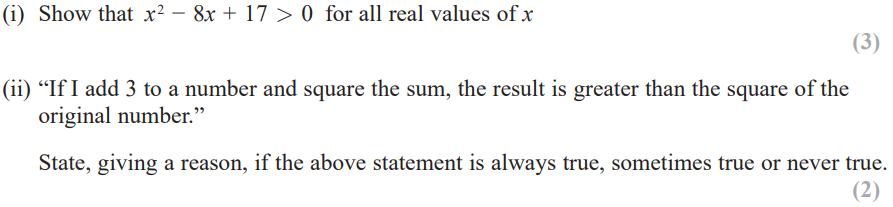 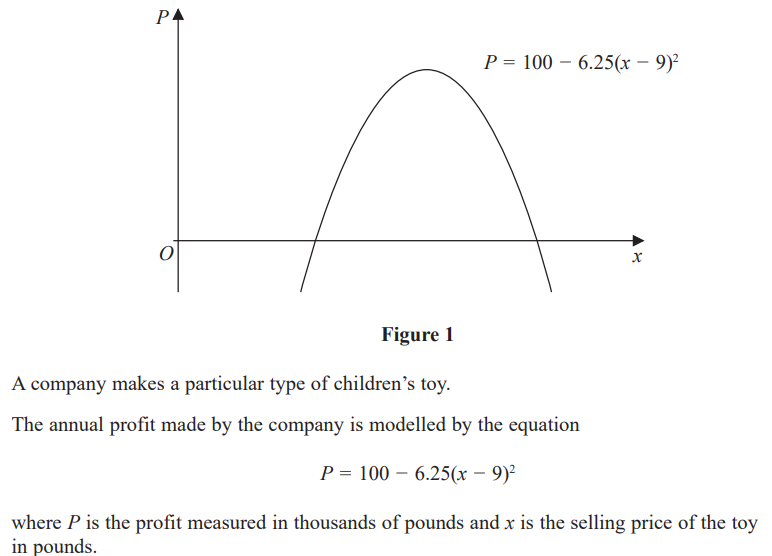 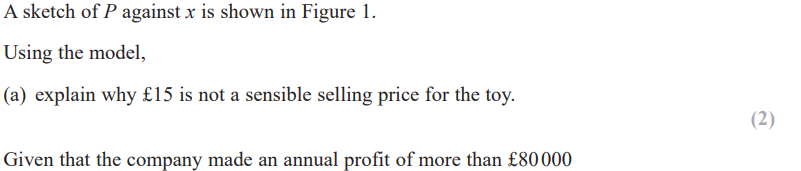 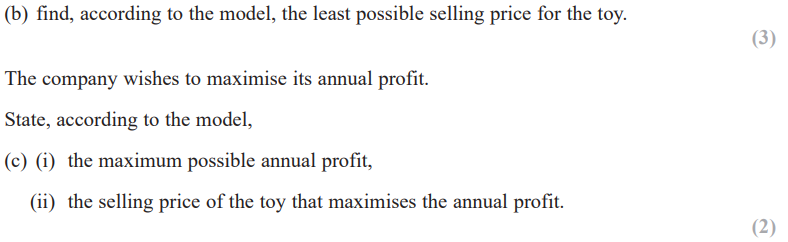 May 2016 Mathematics Advanced Paper 1: Pure Mathematics 1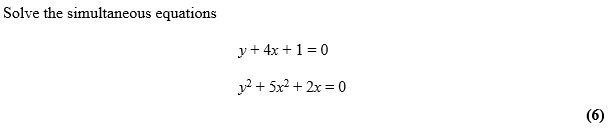 May 2015 Mathematics Advanced Paper 1: Pure Mathematics 1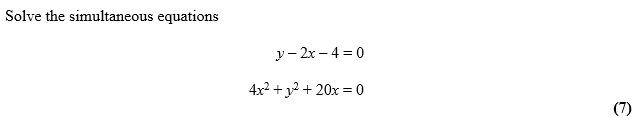 May 2014 Mathematics Advanced Paper 1: Pure Mathematics 1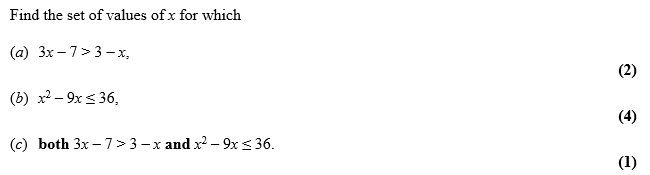 May 2013 Mathematics Advanced Paper 1: Pure Mathematics 1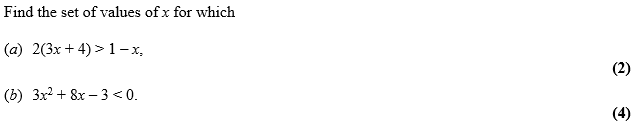 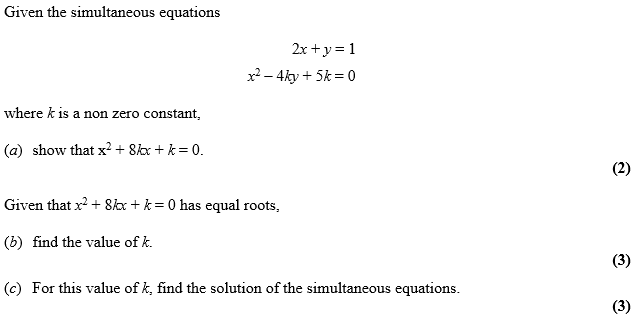 Jan 2012 Mathematics Advanced Paper 1: Pure Mathematics 1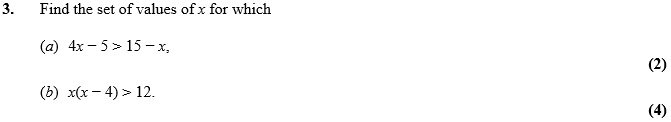 May 2011 Mathematics Advanced Paper 1: Pure Mathematics 1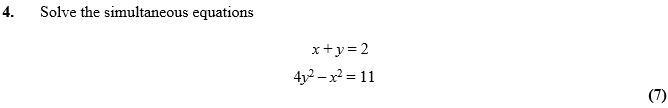 May 2010 Mathematics Advanced Paper 1: Pure Mathematics 1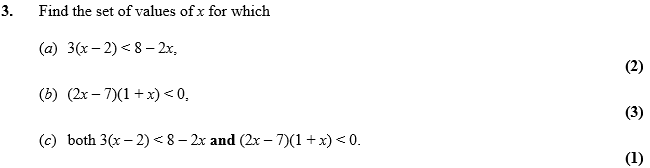 Jan 2010 Mathematics Advanced Paper 1: Pure Mathematics 1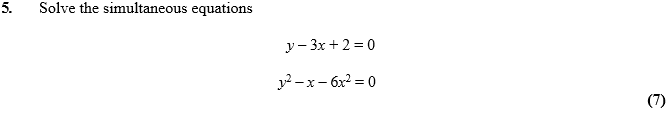 